Dzień dobry! Witam w środę, 17.06. 2020r.Zaczniemy zabawą „Szukanie kamyków’. Dzieci chodzą po pokoju naśladując zbieranie kamyków.  Następnie starają się je wyrzucić podnosząc rękę i wykonując silny skręt tułowia. Raz jedną ręką, raz drugą.Wysłuchajmy opowiadania J. A. Hockuby pt. „Muszla”- Skąd się wzięłaś? – zapytało małą, kremową muszelkę okrągłe pudełko, które dzieliło z nią miejsce na półce.- Kiedyś mieszkałam w domu z szarego piasku – odpowiedziala muszelka. – Cała byłam zanurzona w wodzie, w której poruszały się dziwne, kolorowe istoty. Wygladały zupelnie inaczej niż my, muszle. Zawsze chciałam wiedzieć, gdzie odpływają. Ale nie mogłam ruszyć się z miejsca. Aż któregoś dnia woda wokół mnie zaczęła się kołysać i jakaś siła podniosla mnie w górę. - Och, wyobrażam sobie jak bardzo się bałaś! – wtrąciło się pudełko.- Bałam się, ale byłam bardzo ciekawa, co będzie dalej – powiedziała muszla.- I co było dalej? – niecierpliwił się jej słuchacz.- Szumiąca, ciemna woda unosiła mnie w górę – ciągnęła swoją opowieść muszla. – trwało to bardzo długo. - Jak dobrze, że mnie tam nie było. Przemógłbym do suchej drzazgi! – wtraciło pudełko.W końcu znalazłam się w dziwnym miejscu. Był piasek, ale nie byłam zanurzona już w wodzie. Było bardzo jasno. Ta jasność spływała z góry, chyba z wnętrza wielkiej, żółtej kuli. - Wiem, wiem to pewnie była taka duża lampa, jak ta, która wisi w naszym pokoju – ucieszył się  z odkrycia jej towarzysz.- Możliwe – zgodziła się muszla i opowiadała dalej. – Leżałam długo na piasku nieruchomo, aż zrobiło się zupelnie ciemno. Wtedy pojawiły się w górze kolorowe, błyszczące punkty. To było bardzo piękne. Wpatrywałam się w nie bardzo długo, aż do chwili, gdy zniknęły i znowu zrobiło się jasno. Wtedy pojawiła się dziwna istota, której nigdy nie widziałam wcześniej, podniosla mnie i przyniosla tutaj – zakończyła swoją opowieść muszla. - Czasami z twojego wnętrza wydobywa się dziwny szum. Podoba mi się, ale robi mi się smutno, gdy go słucham.- Bo ja wtedy placzę.- Dlaczego?- Nie wiem.Dowiedzmy się od dzieci, w jaki sposób muszelka znalazła się na półce. Wyjaśnijmy dzieciom, że muszla to wapienny szkielet zewnętrzny ślimaków i małż. Muszle różnią się kształtem, wielkością, kolorem. Muszle ślimaków są jednoczęściowe, zwykle spiralnie skręcone, muszle małż zaś składają się z dwóch połówek połączonych wiązadłem.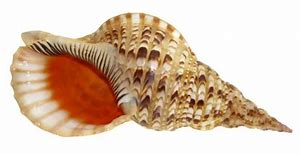 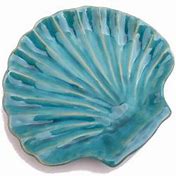 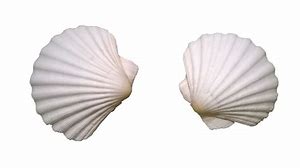 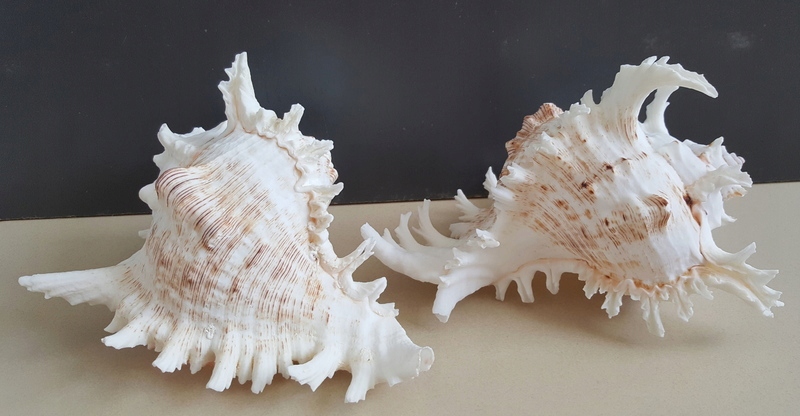 https://www.bing.com/images/search?q=obrazki+muszli+morskich&FORM=HDRSC2Posłuchajmy teraz fragmentu muzyki relaksacyjnej z falami na morzu, mewami – odgłosy natury.https://www.youtube.com/watch?v=mai_J-9VfFQDzisiaj nauczmy się I zwrotki i refrenu piosenki pt. „Już wkrótce wakacje”. W trakcie słuchania piosenki możemy naśladować czynności, o których jest mowa, a także wykonać akompaniament na dostępnych nam instrumentach.https://www.youtube.com/watch?v=By6dA9peBi4Już wkrótce wakacjei piękna pogoda.Wyjedźmy więc czym prędzejbo każdej chwili szkoda.Ref.              Gdzie grzywy morskich fal,                     gdzie słońca złoty blask,                     gdzie ptakow leśnych chór,                     swym śpiewem wita nas.Proponowane na dziś karty pracy to: książka dla 5 latków strona 95; książka dla 4 latków strona 61 a także poniżej.Zapraszam do oglądania filmu dla najmłodszych z serii „Bolek i Lolek” – Morska wyprawa.https://www.youtube.com/watch?v=XPat7Byj4VE Miłej zabawypani Iwona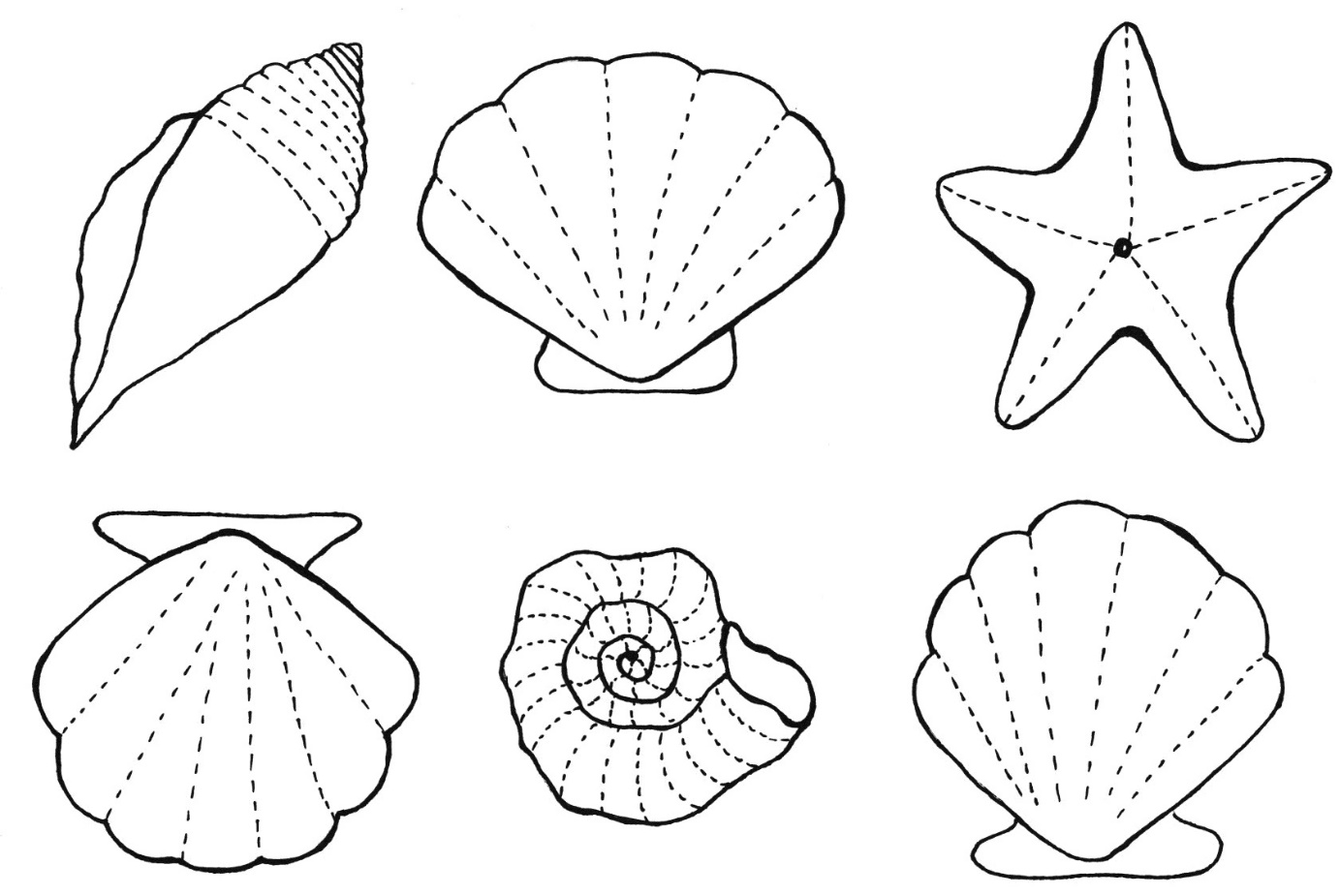 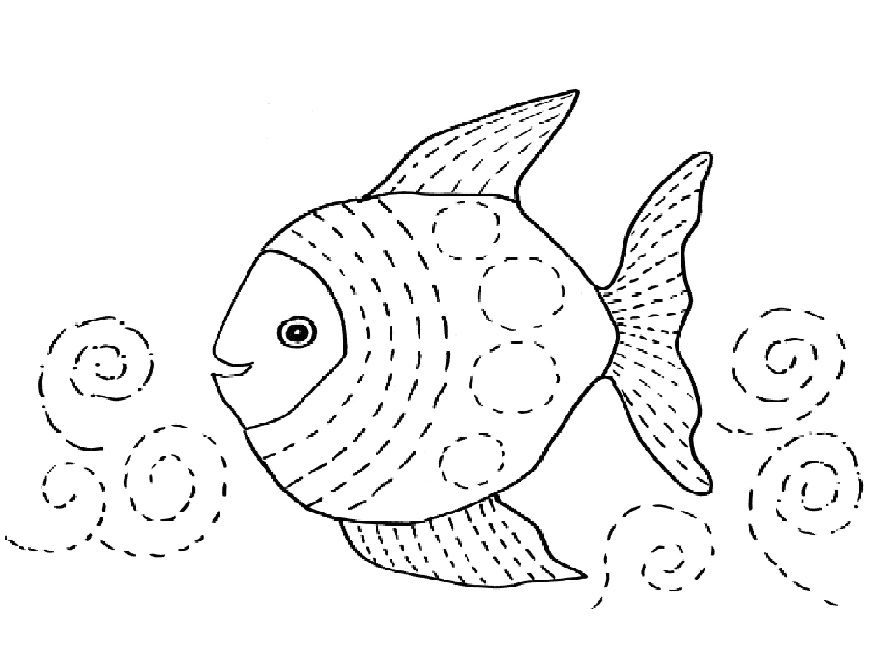 https://mojedziecikreatywnie.pl/sdm_downloads/muszelki-grafomotoryka/